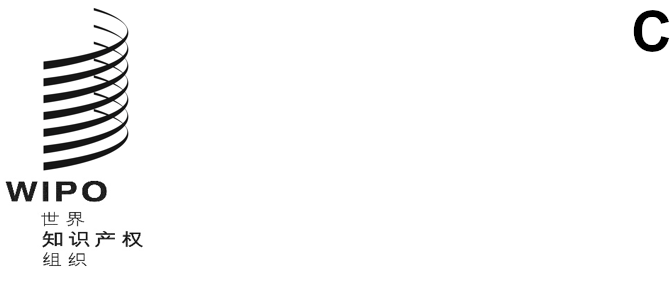 WIPO/IP/CONV/GE/2/22/1/PROV.原文：英文日期：2022年8月11日知识产权和前沿技术产权组织对话会第六届会议
2022年9月21日至22日，日内瓦临时日程安排产权组织秘书处编拟2022年9月21日，星期三10.00 - 10.10	开幕式10.10 - 11.10	第一组：人工智能简介——人工智能技术、市场和专利趋势场景设置和背景，包括人工智能生态系统概述：趋势、参与者、驱动力、挑战和机遇技术简介：人工智能如何发挥作用和技术雷达——先进的人工智能地平线上在酝酿什么人工智能专利申请趋势11.10 - 11.30	第一组：有主持的问答11.30 - 12.40	第二组：来自创新者的故事——关于人工智能创新的真实商业观来自创新者的故事，创新者如何使用人工智能，正在进行什么创新，以及如何驾驭当前的知识产权制度12.40 - 13.00	第二组：有主持的问答13.00 - 15.00	午餐15.00 - 16.00	第三组：人工智能——发明小天才还是生活小帮手？什么是人工智能发明？旨在回顾第二届产权组织对话会，并为更详细的讨论提供共同理解和基础。什么是人工智能发明：在人工智能帮助下做出的发明（由人工智能辅助），由人工智能做出的发明（由人工智能产生），含有对人工智能的使用的人工智能模型甚至发明？本组将考虑人类和人工智能的作用、两者之间的相互作用、不同的情况以及为什么这对界定专利制度的正确问题很重要。16.00 - 16.20	第三组：有主持的问答16.20 - 17.30	第四组：人工智能发明权——潘多拉的盒子？深入探讨人工智能产生的发明及其对当前知识产权制度的潜在影响，本组将讨论一个以人工智能作为发明人的专利申请示例。乍看之下，这似乎是一个解释立法的简单案例，但它真的如此简单吗？本组将讨论专利制度的社会目的、不同的监管选项以及对整个专利立法框架可能产生的影响。17.30 - 17.50	第四组：有主持的问答17.50 - 18.00	第1天结束2022年9月22日，星期四10.00 - 10.10	第二天开始10.10 - 11.20	第五组：透过玻璃看世界——知识产权专业人士和律师的观点仔细看看创新者的故事如何转化为知识产权专业人士的日常工作，他/她们在人工智能领域最常被问到的问题和遇到的问题。11.20 - 11.40	第五组：有主持的问答11.40 - 11.55	演示发言：培育可以支持本地创新的人工智能生态系统人工智能对知识产权提出了许多不同的问题。该发言旨在提供一种见解，说明为什么考虑当地因素和采用当地视角可能是塑造充满活力的人工智能生态系统的关键。开始第一场分享会。11.55 - 13.00	第一场分享会：缩小技术差距，塑造人工智能领域创新的监管框架（成员国/知识产权局）（演示发言/自由发言）许多成员国正在寻求促进人工智能领域创新的方法，以缩小技术差距并鼓励经济增长，例如，通过国家人工智能战略。知识产权在促进创新方面发挥着核心作用，但尚不清楚如何处理人工智能创新所带来的许多问题。本场分享会旨在就成员国在开始考虑人工智能和知识产权领域的选择时所面临的问题和挑战交换意见。13.00 - 15.00	午餐15.00 - 15.15	演示发言：从诊断到行动该发言将概述专利制度中与人工智能有关的现状，不同的情景和可能的政策方法，并为第二场分享会提供一个框架。15.15 - 16:45	第二场分享会：成员国和知识产权局如何支持和促进人工智能领域的创新？（成员国/知识产权办公室）（演示发言/自由发言）自由发言和讨论：交流成员国和知识产权局采取的方法，包括研究、公开咨询、审查指南、创新者指南和资源以及与人工智能领域创新有关的现行做法。16.45 - 17.45	自由发言（所有与会者）在听取知识产权局、成员国、创新者和知识产权专业人士的意见后，参会者有什么看法？自由发言汇集最广泛的利益相关者，为汇集全球的不同观点提供了论坛。17.45 - 18.00	闭幕词[文件完]